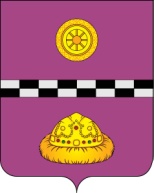 ПОСТАНОВЛЕНИЕот  19 марта 2020 г.                                                                                         № 264О внесении изменений в постановление администрации муниципального района «Княжпогостский» от 2 июля 2018 г. № 256 «Об  утверждении Положения об оплате труда работников  муниципальных учреждений физической культуры и спорта муниципального района«Княжпогостский»
В соответствии с  Указом Главы Республики Коми от 27 мая 2011 г. № 84 «О мерах по реализации Закона Республики Коми «О наградах и поощрениях в Республике Коми»,  приказом Министерства физической культуры и спорта Республики Коми от 29 июня 2018 г. № 01-12/185 «Об утверждении Положения об оплате труда работников государственных бюджетных и автономных учреждений физической культуры и спорта Республики Коми», рекомендациями Министерства экономики Республики Коми от 07.08.2018 г. № 12-10/3067, постановлением администрации муниципального района «Княжпогостский» от 10 мая 2018 г. № 2018 г. № 171 «Об утверждении порядка и условий поощрения почетной грамотой администрации муниципального района «Княжпогостский», распоряжением  администрации муниципального района «Княжпогостский» от 25 мая 2018 г.  № 101-р «Об утверждении Положения о Порядке объявления Благодарности администрации муниципального района «Княжпогостский» ПОСТАНОВЛЯЮ: Внести в постановление администрации муниципального района «Княжпогостский» от 2 июля 2018 г. № 256 «Об утверждении Положения об оплате труда работников муниципальных учреждений физической культуры и спорта муниципального района «Княжпогостский» изменения согласно приложению к настоящему постановлению.Контроль за исполнением настоящего постановления возложить на заместителя руководителя администрации муниципального района «Княжпогостский» курирующего данное направление. Рекомендовать руководителям администраций  городских, главам сельских поселений принять аналогичные нормативные правовые акты.Настоящее постановление вступает в силу с момента его принятия и  распространяется на правоотношения, возникшие с 1 января 2020 года. Глава муниципального района «Княжпогостский» - руководитель администрации         						А.Л. НемчиновПриложение к постановлению администрации муниципального района «Княжпогостский от 19 марта 2020 г. № 264Изменения, вносимые в постановление администрации муниципального района «Княжпогостский» от 2 июля  2018 г. № 256 «Об утверждении Положения об оплате труда работников муниципальных учреждений физической культуры и спорта муниципального района «Княжпогостский» Пункт 1.7. Раздел  1 «Общее положение»  исключить из постановления. Раздел 3. Выплаты компенсационного характера изложить в следующей редакции:«Раздел 3. Выплаты компенсационного характера3.1. Выплатами компенсационного характера являются:1) доплаты работникам, занятым на работах с вредными и (или) опасными условиями труда;2) доплаты за работу в условиях, отклоняющихся от нормальных (при выполнении работ различной квалификации, совмещении профессий (должностей), сверхурочной работе, работе в ночное время, выходные и нерабочие праздничные дни и при выполнении работ в других условиях, отклоняющихся от нормальных);3) доплата до уровня минимального размера оплаты труда.3.2. Доплаты работникам Учреждения, занятым на работах с вредными и (или) опасными условиями труда, устанавливаются по результатам специальной оценки условий труда на рабочих местах за время фактической занятости на таких работах в соответствии с Трудовым кодексом Российской Федерации.3.3. Доплаты работникам Учреждения за работу в условиях, отклоняющихся от нормальных, устанавливаются в соответствии с Трудовым кодексом Российской Федерации.3.4. Работникам, месячная заработная плата которых ниже минимального размера оплаты труда, полностью отработавшего за этот период норму рабочего времени и выполнившим норму труда (трудовые обязанности), производятся доплаты до уровня минимального размера оплаты труда.Пункт 4.3 Раздела 4 Выплаты стимулирующего характера изложить в следующей редакции:«4.3. Работникам учреждения в пределах утвержденного планового фонда оплаты труда может устанавливаться единовременная выплата к должностному окладу, (ставкам заработной платы, тарифным ставкам) за качество выполняемых работ, в том числе:1) работникам, награжденным ведомственными наградами, - в размере до 10 процентов к должностному окладу, (ставке заработной платы, тарифной ставке). Надбавка устанавливается при условии соответствия ведомственных наград профилю учреждения;2) специалистам в соответствии с требованиями федеральных стандартов по видам спорта и  программ спортивной подготовки, в том числе тренерскому составу:- за участие в подготовке (не менее двух лет) высококвалифицированного спортсмена, вошедшего в состав сборной команды Российской Федерации по виду спорта в размере до 15 процентов к должностному окладу;- за участие в подготовке (не менее двух лет) высококвалифицированного спортсмена, занявшего 1 - 10 место на официальных спортивных соревнованиях, включенных в Единый календарный план межрегиональных, всероссийских и международных физкультурных мероприятий и спортивных мероприятий в размере до 10 процентов к должностному окладу;3) тренерам, непосредственно осуществляющим спортивную подготовку спортсмена на протяжении всего этапа подготовки, устанавливаются стимулирующие выплаты за переход спортсмена на более высокий этап спортивной подготовки к другому тренеру, в том числе в иную организацию, осуществляющую подготовку спортивного резерва для спортивных сборных команд Республики Коми и Российской Федерации, сроком до 2 лет:4) тренерам, инструкторам-методистам физкультурно-спортивных организаций (в том числе старшим), инструкторам-методистам по адаптивной физической культуре (в том числе старшим), инструкторам-методистам (в том числе старшим), работающим в специализированных учреждениях спортивной подготовки (спортивных школах олимпийского резерва, специализированных детско-юношеских спортивных школах олимпийского резерва) - до 15 процентов должностного оклада;5) старшим инструкторам-методистам физкультурно-спортивных организаций, инструкторам-методистам физкультурно-спортивных организаций, работающим в центрах спортивной подготовки - до 15 процентов должностного оклада;6) спортсменам и спортсменам-инструкторам устанавливается надбавка к должностному окладу:- за выполнение нормативных требований программы по виду спорта для присвоения спортивного разряда «кандидат в мастера спорта» до 5 процентов;- за выполнение нормативных требований программы по виду спорта для присвоения спортивного звания «мастер спорта России» до 10 процентов;- за выполнение нормативных требований программы по виду спорта для присвоения спортивного звания «мастер спорта России международного класса» до 15 процентов;7) спортсменам и спортсменам-инструкторам, имеющим спортивное звание «мастер спорта России международного класса», являющимся призерами всероссийских соревнований устанавливается надбавка к должностному окладу до 20 процентов, являющимся призерами международных соревнований - до 25 процентов;8) высококвалифицированным спортсменам и спортсменам-инструкторам за результаты, показанные на официальных спортивных соревнованиях, включенных в Единый календарный план межрегиональных, всероссийских и международных физкультурных мероприятий, а также старшим тренерам сборных команд, тренерам сборных команд и тренерам за подготовку высококвалифицированного спортсмена – до 10 процентов должностного оклада;9) работникам учреждения, непосредственно работающим с инвалидами и лицами с ограниченными возможностями здоровья, – до 20 процентов должностного оклада;10) руководителям и специалистам, имеющим ученую степень кандидата наук, соответствующую профилю учреждения физической культуры и спорта – до 10 процентов должностного оклада, имеющим ученую степень доктора наук, соответствующую профилю учреждения физической культуры и спорта – до 20 процентов должностного оклада;11) руководителям и специалистам, имеющим почетные звания, почетные спортивные звания, спортивные звания «Заслуженный тренер СССР», «Заслуженный тренер РСФСР», «Заслуженный тренер России», «Заслуженный мастер спорта СССР», «Заслуженный мастер спорта России», «Мастер спорта СССР международного класса», «Мастер спорта России международного класса», «Мастер спорта СССР», «Мастер спорта России», «Гроссмейстер России», «Заслуженный работник физической культуры Российской Федерации», «Заслуженный работник физической культуры РСФСР», «Заслуженный работник культуры Коми АССР», «Заслуженный работник Республики Коми» -  до 10 процентов должностного оклада;12) водителям автотранспортных средств, имеющим 1-й класс, - 25 процентов, 2-й класс - 10 процентов к окладу, тарифной ставке за фактически отработанное время в качестве водителя. Надбавка не устанавливается водителям, являющимся высококвалифицированными, оклад которых установлен как оклад высококвалифицированных рабочих учреждений, постоянно занятых на особо сложных и ответственных работах, к качеству исполнения которых предъявляются специальные требования;13) водителям автотранспортных средств за ремонт и техническое обслуживание автотранспортных средств - в размере до 30 процентов к окладу, тарифной ставке (доплата производится при условии отсутствия в штате учреждения должности механика, слесаря по ремонту автомобилей).»	Раздел 7. Порядок формирования планового фонда оплаты труда учреждения изложить в следующей редакции: 	«Раздел 7. Порядок формирования планово фонда оплаты труда учреждения 7.1. Плановый фонд оплаты труда учреждения включает:фонд должностных окладов, окладов, тарифных ставок, сформированный, в том числе, в соответствии с разделом 2 настоящего Положения;фонд выплат компенсационного характера, сформированный в соответствии с разделом 3 настоящего Положения;фонд выплат стимулирующего характера, сформированный в соответствии с разделом 4 настоящего Положения;Плановый фонд оплаты труда рассчитывается с учетом средств на выплату районного коэффициента и процентной надбавки к заработной плате за стаж работы в районах Крайнего Севера и приравненных к ним местностях.7.2. Фонд выплат стимулирующего характера формируется из объема средств на выплату надбавок за выслугу лет, объема средств на выплату надбавок за интенсивность и высокие результаты работы, качество выполняемых работ, премиальные выплаты по итогам работы.При формировании фонда выплат стимулирующего характера учреждений объем средств на выплату надбавок за выслугу лет в учреждениях определяется исходя из фактической потребности.Объем средств на выплату надбавок за интенсивность и высокие результаты работы, качество выполняемых работ, премиальные выплаты по итогам работы устанавливается в размере 10 процентов от планового фонда оплаты труда по должностным окладам, окладам, тарифным ставкам с учетом повышений должностных окладов, окладов, тарифных ставок и выплат компенсационного характера, установленных разделом 3 настоящего Положения.7.3. Размер фонда стимулирующих выплат может быть увеличен за счет образовавшейся экономии фонда оплаты труда, в том числе за счет экономии фондов компенсационных выплат и должностных окладов, окладов, тарифных ставок, а также оптимизации штатной численности в пределах средств, выделенных на оплату труда учреждения.7.4. Фонд оплаты труда учреждений, сформированный за счет средств, поступающих от предпринимательской и иной приносящей доход деятельности, направляется на выплату заработной платы работникам, непосредственно оказывающим платные услуги, а также на осуществление выплат стимулирующего характера работникам учреждения.Выплаты стимулирующего характера работникам учреждений, выплачиваемые за счет средств, поступающих от предпринимательской и иной приносящей доход деятельности, устанавливаются в соответствии с перечнем выплат стимулирующего характера, определенным в разделе 4 настоящего Положения.За счет средств, поступающих от предпринимательской и иной приносящей доход деятельности, работникам учреждений может выплачиваться материальная помощь. Размеры и условия ее осуществления определяются в локальном нормативном акте учреждения.».N п/пЭтап подготовки/организацияРазмер надбавок, в процентах к должностному окладу, окладу, тарифной ставке1.Спортивные школы, Спортивные школы олимпийского резерваСпортивные школы, Спортивные школы олимпийского резерва- на тренировочный этап (спортивная специализация)- на тренировочный этап (спортивная специализация)до 2- на этап совершенствования спортивного мастерства- на этап совершенствования спортивного мастерствадо 10- на  этап высшего спортивного мастерства- на  этап высшего спортивного мастерствадо 152.Иные организацииИные организацииЦентр спортивной подготовки, команды мастеровЦентр спортивной подготовки, команды мастеровдо 25